Countryiran

Sexmale| Date of birth19/ 2/ 1992 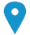 mehdi-397561@gulfjobseeker.com 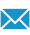 I am Mehdi Education"high school diplomeHuman disciplineStudent Cancellation Law School .Cancel due to lack of universityWork experience"5 years of experience in buying and selling equity and equity bonds6 years of repair experience Smart phone and computer "Just repair the softwareSkill    "I have 15 years of dating from the Internet and social networks.Familiarity with Digital Marketing.Understanding Cyber Security. And news fake.I worked just for professional software because of a hardware fellowI worked in software with all the boxes and brands.I have an education experience. I had about 50 studentsI was the manager of a smart phone repair siteI am completely professional in softwareIf you have questions, I'd be happy to answer
ThanksMy English language is weak. I need a short time to read English and get betterI intend to immigrate.I need visa support